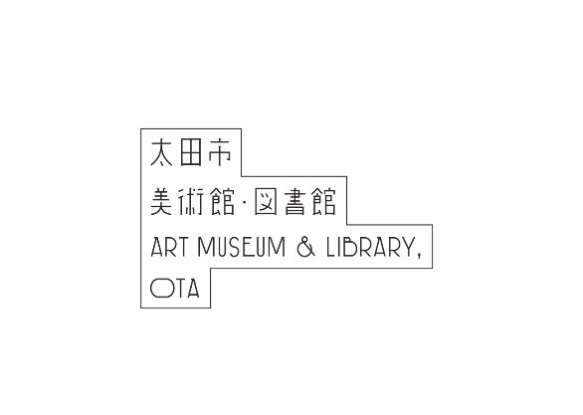 太田フォトスケッチvol.3「祝」募集要項募集期間　　平成３０年４月１日（日）～５月３１日（木）必着応募条件　　プロ・アマ問わず応募可能。応募は１人３点までとし、応募者本人が撮影　　　　　　した未発表の作品とする。３．応募写真 （１）規定　 ①屋内外問わず太田市内で撮影されていること②結婚式や入学式など個人の人生の大切な瞬間、お祭りなどの祝い事の場が撮影されていること③主催者は肖像権侵害等の責任を負わない。写真使用権は主催者に帰属する④公序良俗に反するもの、応募資格から外れたものは受付・展示しない（２）規格　 ①四つ切(254mm×305mm)またはＡ４(210㎜×297㎜)　　　　　　  　②家庭用プリンタでプリントしたものも可。過度に加工したものは不可。４．参加費　　  無料　５．応募方法    応募票（本紙表面下部）を写真裏面右下に貼りつけ、直接持参または郵送する。（送料は応募者負担）郵送の場合は写真が傷まないように梱包する。（写真は額に入れない）６．展示期間　　平成３０年６月２０日（水）～７月２２日（日）午前１０時～午後６時７．その他　　　応募された作品は原則返却しない。　　　　　　　　応募者多数の場合は、期間中に応募を締め切る場合がある。　　　　　　　　展示の際に公開される応募者情報は、氏名・タイトル・撮影時期・撮影場所・コメントのみ。個人情報は、太田市個人情報保護条例に基づき、適正に管理し、①作品の展示、②作品の二次利用（ホームページやフォトブック等）を行う場合の表示に利用するほかには使用しない。８．特別賞      太田市長、ゲスト作家、太田市美術館・図書館長による入賞作品の選考、来場者の投票によるオーディエンス賞の選考をおこなう。　　　　　　　　結果は展示会場、ホームページにて発表するとともに入賞者へ通知する。　　　　　　　　入賞者へは記念品を贈呈する。９．お問い合わせ/応募先太田市美術館・図書館〒373-0026 群馬県太田市東本町16番地30TEL 0276-55-3036mail info@artmuseumlibraryota.jp太田フォトスケッチvol.3 「祝」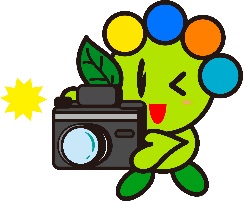 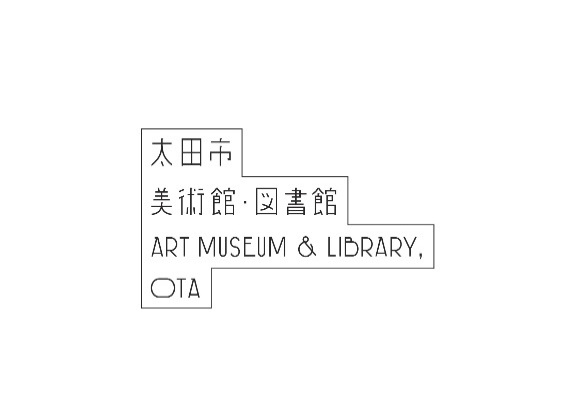 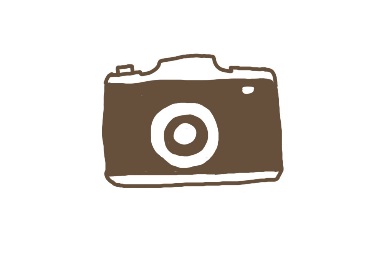 太田で撮られた「祝い」の写真を大募集‼募集期間：平成30年4月1日（日）～5月31日（木）募集テーマ誕生日、結婚式、入学式、卒業式、七五三など人生の節目の瞬間の写真市内で開催されたお祭りの写真【企画概要】「カメラを通し、太田のまちを再発見すること」を目指している太田フォトスケッチ。第３回のテーマは「祝」。子育て呑龍として親しまれていた大光院がある太田市では、まちかどに数多くの写真館が存在し、長年「祝い」の写真を撮影してきたという文化的特徴があります。誕生日、結婚式、入学式、卒業式、七五三など人生の節目の瞬間や、市内で開催されたお祭りの様子といった写真を募集することで太田の「特別な日、特別な時間」を再発見します。【募集内容】上記の募集テーマに沿った写真を公募します。撮影時期や年代は問わず、自身や家族、友人が撮影された、あなたの思い出に残る１枚を応募してください。応募いただいた作品は、ゲスト作家の作品とともに太田市美術館・図書館に展示します。応募方法の詳細については、本紙裏面にある募集要項をご覧ください。太田フォトスケッチvol.3 「祝」応募票　　No.※応募票部分を切り取り、作品の裏面右下に展示方向が分かるように貼ってください※枠内のみご記入ください。※複数作品を応募される場合は、応募票部分をコピーしてお使いください。ふりがな氏　　名性別： 男・女住　　所〒〒〒応募者年代１０代 ・ ２０代 ・ ３０代 ・ ４０代 ・ ５０代 ・ ６０歳以上１０代 ・ ２０代 ・ ３０代 ・ ４０代 ・ ５０代 ・ ６０歳以上１０代 ・ ２０代 ・ ３０代 ・ ４０代 ・ ５０代 ・ ６０歳以上電話番号タイトル：タイトル：撮影時期　　　　年　　　月頃撮影場所：　　　　　　　　　　撮影場所：　　　　　　　　　　コメント※30文字以内